Формулы сокращенного умноженияКвадрат суммы: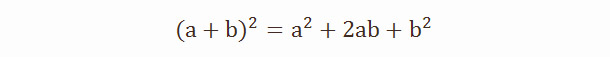 Квадрат разности: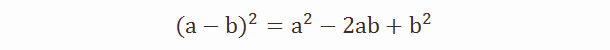 Куб суммы: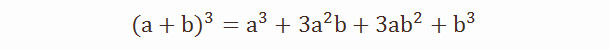 Куб разности: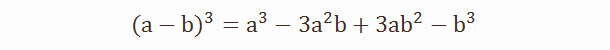 Разность квадратов: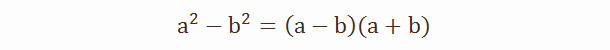 Сумма кубов: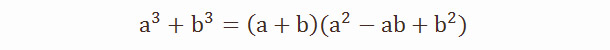 Разность кубов: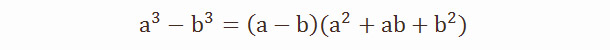 Основные формулы планиметрии